PROPOSTA DI ATTIVAZIONE DI UNO SPIN OFF ACCADEMICO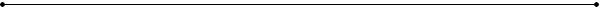 							Al Magnifico Rettoredell’Università Politecnica delle Marche							SEDE							Alla Commissione tecnica spin offIl/La Proponente Prof./Prof.ssa. (indicare se Ricercatore/Prof. Associato/ecc..) ………………………………………………………………………………………………………………in servizio presso il Dipartimento/Istituto di ………………………………………………………………………………………………………………………………….Recapito …………………………………………………………………… - e-mail……………….....................C H I E D Edi poter attivare uno Spin-off accademico avente le seguenti caratteristiche:1.  Nome della Società: ……………………………………………………………………………2.  Forma giuridica: ……………………………………………………………………………….Capitale sociale: ………………………………..………………………………………………	………………………………………………………………………………….	………………………………………………………………………………….Oggetto sociale: …………………………………………………………………………………  ………………………………………………………………………………….  ………………………………………………………………………………….Compagine sociale:PERSONE FISICHE:UNIVERSITÀ (specificare l’Università che entri nel capitale sociale):ALTRI ENTI PUBBLICI E PRIVATI:Consiglio di amministrazione:Membri:7.  Locali presso i quali la Società ha/avrà sede e/o presso i quali intende svolgere la propria attività:Locali di proprietà dell’Ateneo(se si tratta di locali dell'Ateneo, allegare la delibera del Consiglio della struttura che ha espresso parere favorevole alla concessione in uso dei locali individuati e ha determinato il relativo corrispettivo) Locali non di proprietà dell’Ateneo:N.B.: Esplicitare nella colonna “DESTINAZIONE” se trattasi di Sede Legale, Sede Amministrativa, Sede operativa o altro (specificare).Qualora si richieda la partecipazione dell’Università Politecnica delle Marche nella compagine sociale e/o la disponibilità dei locali, il proponente chiede/non chiede, inoltre, l’autorizzazione ad utilizzare il logo della stessa, nonché le seguenti forme di comunicazione esterna (cfr. art. 11, comma 1 Regolamento Spin off):…………………………………………………………………………………………………………………………………………………………………………………………………………SEZIONE ADescrizione del progetto imprenditorialeDescrivere i prodotti e/o servizi oggetto della nuova attività di impresa, nonché indicare i mercati/clienti di riferimento (ad esempio dimensioni mercato, segmenti target, tassi di sviluppo, concorrenti, canali distributivi, politiche di prezzo, ecc.).Descrivere lo stato dell’arte nel settore in particolare:indicando i punti di forza dell’idea proposta rispetto ad altri prodotti/servizi concorrenti già disponibili sul mercato;identificando i gruppi di ricerca o di imprese in settori affini a quello oggetto della proposta.Indicare gli elementi distintivi rispetto ai prodotti/servizi già disponibili e i concorrenti attuali e potenziali.Identificare eventuali elementi di criticità (tecnica, economico-finanziaria, di partnership, risorse umane e altro).Indicare se esiste un brevetto alla base dell’idea di impresa o se si pensa di poter brevettare il prodotto e/o la tecnologia utilizzata.SEZIONE BRisorse umane e ripartizione di funzioni e responsabilitàIndicare la ripartizione delle funzioni e dei ruoli all’interno della Società (socio, collaboratore esterno, dipendente, ecc.), indicando distintamente le competenze già presenti e quelle da reperire.In particolare il ruolo dei soci è il seguente:………………………………………………………………………………………………………………………………………………………………………………………………………………………………………………………………………………………………………………………………………………………………………………………………………………………………………………………………………………………………………………………………………………………………………………………………………………………………………………………………………………………………………………………………………………………………………………………………………………………………………………………………………Gli amministratori della compagine sociale sono:…………………………………………………..…………………………………………………..…………………………………………………..…………………………………………………..SEZIONE CObiettivi economici per il triennioProspetto degli investimentiProspetto dei finanziamenti e dei contributi (oltre alle quote di capitale iniziale sottoscritte dai soci)Altre informazioni ritenute rilevanti ai fini della valutazione dell’iniziativa imprenditoriale.Ancona, li ……………………………….Firma del proponente									__________________Allegati:Business PlanDelibere dei Consigli delle strutture coinvolte (in cui sia esplicitamente dichiarata l’inesistenza di conflitto d’interesse tra la costituenda società e il Dip./Ist. di ……………………………………….)………………………………………………….…………………………………………………StatutoSuccessivamente, dovranno essere acquisiti il parere del Preside di Facoltà per la partecipazione del personale docente e/o ricercatore a tempo pieno (art. 7, comma 1), nonché le autorizzazioni previste dall’art. 7, comma 4, per il coinvolgimento di titolari di assegni di ricerca, di borsisti post laurea e di dottorandi se presenti.Per ulteriori informazioni:DIVISIONE RICERCA E INNOVAZIONEUFFICIO TRASFERIMENTO TECNOLOGICOSede Via Oberdan, 8 60121 Anconatel. 071 220 2304-2200e-mail: trasferimento.tecno@sm.univpm.itPEC:_protocollo@pec.univpm.itN.CognomeNomeQualificaComponente UNIVPM (SI/NO)Percentuale quota rispetto al capitale sociale1.2.3.4.5.6.7.N.DENOMINAZIONESEDEPercentuale quota rispetto al capitale sociale1.2.3.N.DENOMINAZIONESEDEPercentuale quota rispetto al capitale sociale1.2.N.CognomeNomeRuolo (Presidente, amministratore delegato, Consigliere, ecc.)1.2.3.4.5.LocaliPressoDipartimento, Centro, Facoltà , eccDestinazioneMetri quadratiDurata Usopromiscuo (P)Corrispettivo annuoSedeDestinazioneVia/PiazzaCittàConto EconomicoConto EconomicoConto EconomicoAnno 1Anno 2Anno 3Ricavi totali (specificare per tipologia di prodotto/servizio)CostiCosti industrialiCosti commercialiCosti amministrativi e generaliAltri costiReddito operativoOneri FinanziariAltri proventi/oneri (specificare)ImposteUtile nettoNatura dell’investimentoValoreAnno di realizzazioneModalità di finanziamentoSoggetto finanziatoreNatura del soggetto finanziatoreImportoNatura del finanziamentoAnnoNote